New ZealandNew ZealandNew ZealandNew ZealandJune 2026June 2026June 2026June 2026MondayTuesdayWednesdayThursdayFridaySaturdaySunday1234567King’s Birthday89101112131415161718192021222324252627282930NOTES: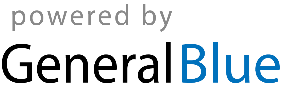 